УКРАЇНАМЕНСЬКА  МІСЬКА  РАДАМенського району Чернігівської областіР О З П О Р Я Д Ж Е Н Н Я  Від 11 лютого 2020 року                 № 36Про тимчасове призупинення занять у Стольненському закладі загальної  середньої освіти І-ІІІ ступенів Менської міської ради Менського району Чернігівської області	Розглянувши подання відділу освіти міської ради, з метою попередження розповсюдження респіраторних захворювань серед школярів та керуючись ст. 42 Закону України «Про місцеве самоврядування в Україні»:Призупинити освітній процес у Стольненському закладі загальної середньої освіти І-ІІІ ступенів Менської міської ради Менського району Чернігівської області з 12 лютого по 18 лютого 2020 року включно.Відділу освіти міської ради:Вжити необхідних заходів щодо виконання навчальних планів і програм.Забезпечити безперебійне тепло-, енерго-, водопостачання та водовідведення у відповідному закладі загальної середньої освіти.Контроль  за  виконанням даного розпорядження покласти на   Вишняк Т.С.  заступника  голови з питань діяльності виконкому Менської міської ради.Міський голова                                                                         Г.А.ПримаковПодання:Начальник                                                                            І.Ф.Лук’яненковідділу освіти								Погоджено:Заступник міського голови з                                              Т.С.Вишнякпитань діяльності виконкомуМенської міської радиНачальник юридичного відділу                                         Т.А.БернадськаМенської міської ради					     		Провідний спеціаліст загального відділу	          	           	Г.В.ЧичканМенської міської ради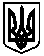 